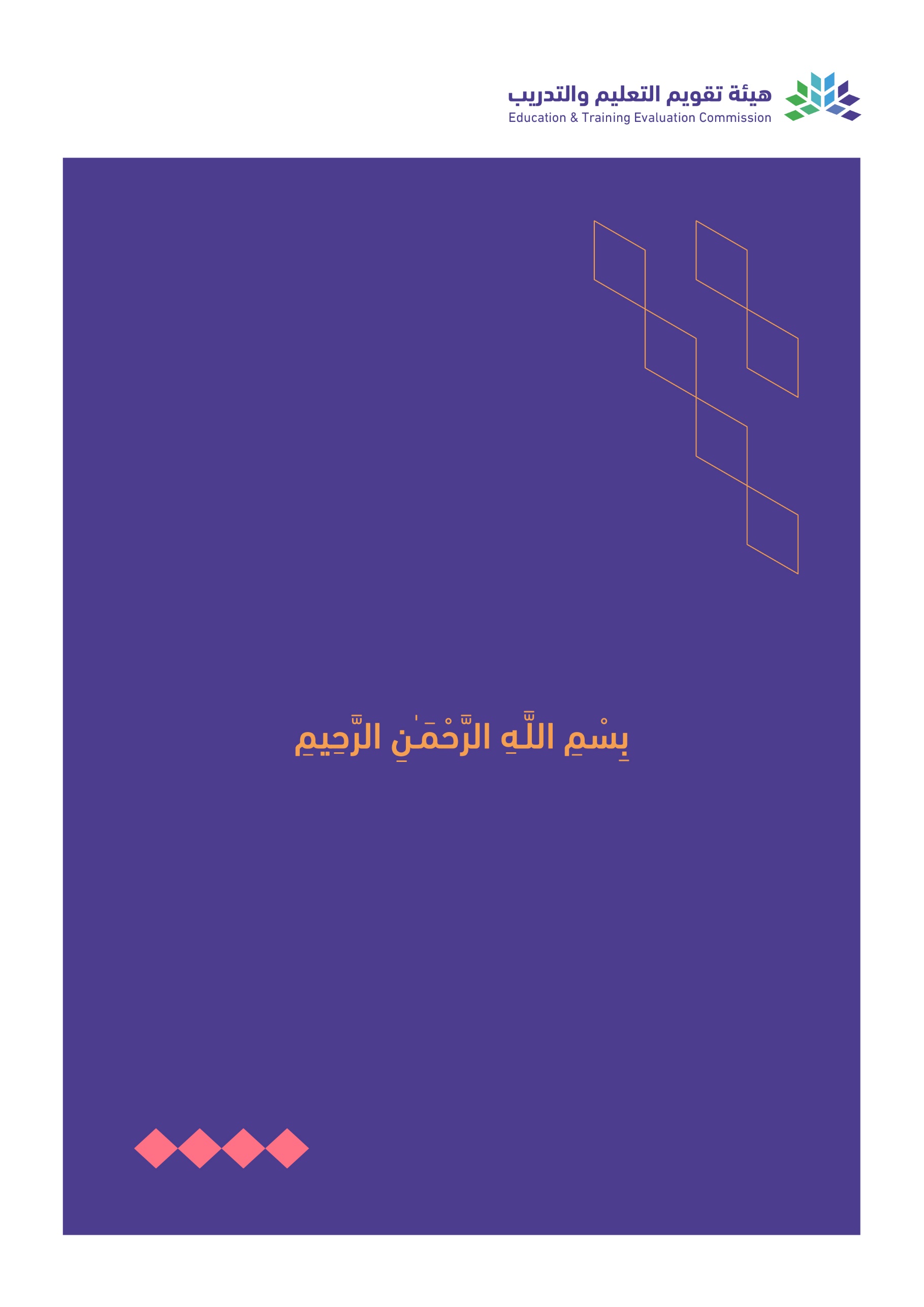 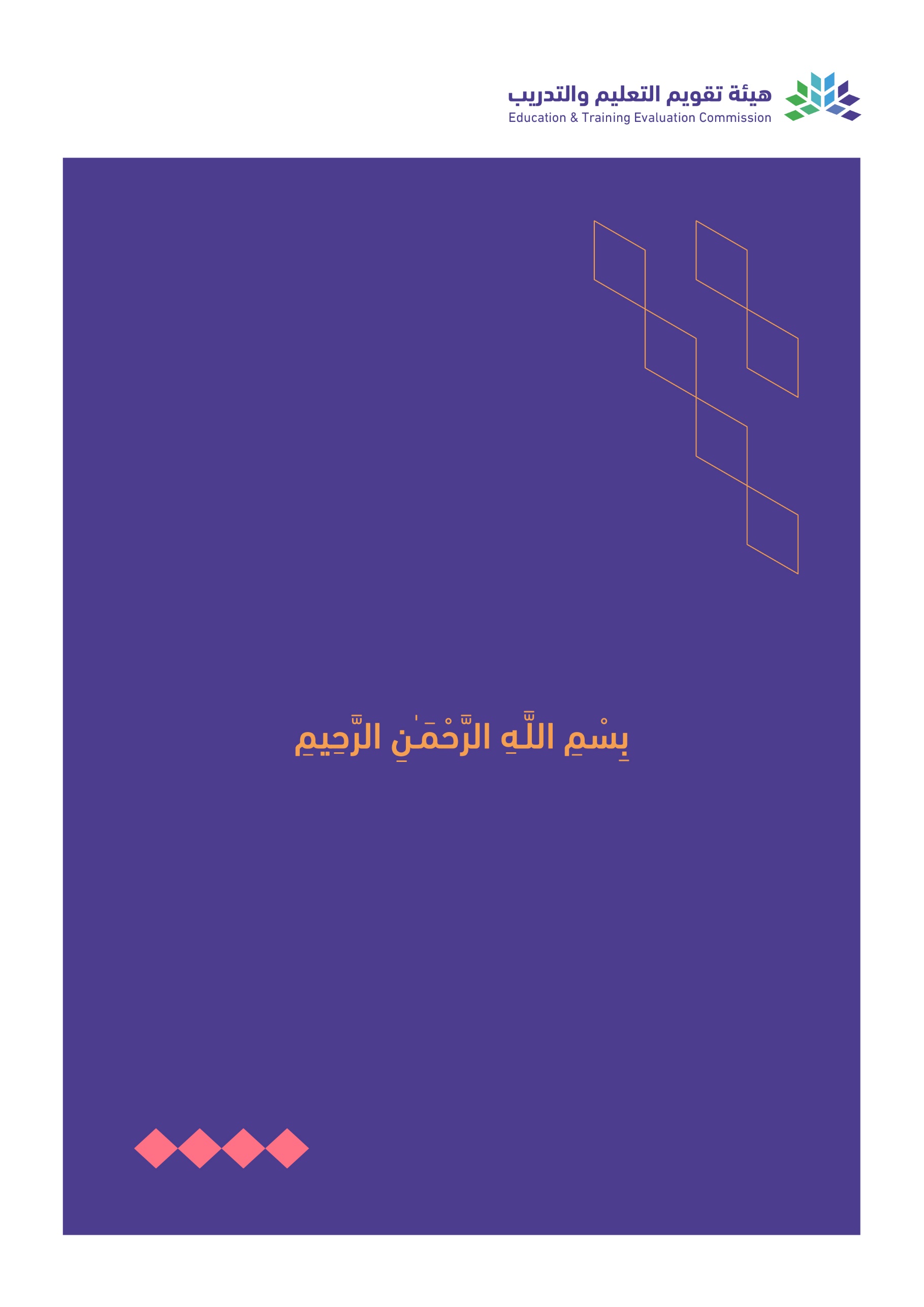 المحتويات:	أ. معلومات عامة عن المقرر الدراسي:1. نمط التعليم2. الساعات التدريسية (على مستوى الفصل الدراسي)ب. نواتج التعلم للمقرر واستراتيجيات تدريسها وطرق تقييمها:ج. موضوعات المقررد. أنشطة تقييم الطلبةأنشطة التقييم (اختبار تحريري، شفهي، عرض تقديمي، مشروع جماعي، ورقة عمل وغيره)ه. مصادر التعلم والمرافق:1. قائمة المراجع ومصادر التعلم:2. المرافق والتجهيزات المطلوبة:و. تقويم جودة المقرر:المقيمون (الطلبة، أعضاء هيئة التدريس، قيادات البرنامج، المراجع النظير، أخرى (يتم تحديدها).طرق التقييم (مباشر وغير مباشر).ز. اعتماد التوصيف:اسم المقرر:   دلالات الألفاظ 1رمز المقرر:  247 أصلالبرنامج:  بكالوريوس الشريعة القسم العلمي:  أصول الفقه الكلية:  الشريعة و الدراسات الإسلامية المؤسسة:  جامعة القصيمنسخة التوصيف:  الخامسة تاريخ آخر مراجعة:  1 / 6 / 2023 م المحتوىالصفحةأ. معلومات عامة عن المقرر الدراسي3   1. الوصف العام للمقرر3   2. الهدف الرئيس للمقرر3ب. نواتج التعلم للمقرر واستراتيجيات تدريسها وطرق تقييمها3ج. موضوعات المقرر4د. أنشطة تقييم الطلبة4ه. مصادر التعلم والمرافق5قائمة المراجع ومصادر التعلم5المرافق والتجهيزات المطلوبة5و. تقويم جودة المقرر5ز. اعتماد التوصيف5التعريف بالمقرر الدراسيالتعريف بالمقرر الدراسيالتعريف بالمقرر الدراسيالتعريف بالمقرر الدراسيالتعريف بالمقرر الدراسيالتعريف بالمقرر الدراسيالتعريف بالمقرر الدراسيالتعريف بالمقرر الدراسيالتعريف بالمقرر الدراسيالتعريف بالمقرر الدراسيالتعريف بالمقرر الدراسيالتعريف بالمقرر الدراسيالتعريف بالمقرر الدراسيالتعريف بالمقرر الدراسيالتعريف بالمقرر الدراسيالتعريف بالمقرر الدراسيالتعريف بالمقرر الدراسي1. الساعات المعتمدة:1. الساعات المعتمدة:1. الساعات المعتمدة:1. الساعات المعتمدة: ثلاث ساعات  ثلاث ساعات  ثلاث ساعات  ثلاث ساعات  ثلاث ساعات  ثلاث ساعات  ثلاث ساعات  ثلاث ساعات  ثلاث ساعات  ثلاث ساعات  ثلاث ساعات  ثلاث ساعات  ثلاث ساعات 2. نوع المقرر2. نوع المقرر2. نوع المقرر2. نوع المقرر2. نوع المقرر2. نوع المقرر2. نوع المقرر2. نوع المقرر2. نوع المقرر2. نوع المقرر2. نوع المقرر2. نوع المقرر2. نوع المقرر2. نوع المقرر2. نوع المقرر2. نوع المقرر2. نوع المقررأ.متطلب جامعة متطلب جامعة متطلب كلية متطلب كلية متطلب كلية √متطلب تخصصمتطلب تخصصمتطلب تخصصمتطلب تخصصمتطلب مسارب.ب.إجباري إجباري إجباري إجباري √اختياري اختياري اختياري 3. السنة / المستوى الذي يقدم فيه المقرر3. السنة / المستوى الذي يقدم فيه المقرر3. السنة / المستوى الذي يقدم فيه المقرر3. السنة / المستوى الذي يقدم فيه المقرر3. السنة / المستوى الذي يقدم فيه المقرر3. السنة / المستوى الذي يقدم فيه المقرر3. السنة / المستوى الذي يقدم فيه المقرر3. السنة / المستوى الذي يقدم فيه المقرر3. السنة / المستوى الذي يقدم فيه المقرر3. السنة / المستوى الذي يقدم فيه المقرر3. السنة / المستوى الذي يقدم فيه المقرر3. السنة / المستوى الذي يقدم فيه المقررالمستوي الرابعالمستوي الرابعالمستوي الرابعالمستوي الرابعالمستوي الرابع4. الوصف العام للمقرر  يحتوى المقرر على مدخل في اللغات و الدلالات و علاقتها بالأدلة الشرعية ، و استعراض لمناهج العلماء في تقسيمها ، مع التوسع في أقسام دلالة اللفظ على معناه من حيث الاستعمال ن ومن حيث كيفية الدلالة ، و حروف المعاني ، و دلالتها 	4. الوصف العام للمقرر  يحتوى المقرر على مدخل في اللغات و الدلالات و علاقتها بالأدلة الشرعية ، و استعراض لمناهج العلماء في تقسيمها ، مع التوسع في أقسام دلالة اللفظ على معناه من حيث الاستعمال ن ومن حيث كيفية الدلالة ، و حروف المعاني ، و دلالتها 	4. الوصف العام للمقرر  يحتوى المقرر على مدخل في اللغات و الدلالات و علاقتها بالأدلة الشرعية ، و استعراض لمناهج العلماء في تقسيمها ، مع التوسع في أقسام دلالة اللفظ على معناه من حيث الاستعمال ن ومن حيث كيفية الدلالة ، و حروف المعاني ، و دلالتها 	4. الوصف العام للمقرر  يحتوى المقرر على مدخل في اللغات و الدلالات و علاقتها بالأدلة الشرعية ، و استعراض لمناهج العلماء في تقسيمها ، مع التوسع في أقسام دلالة اللفظ على معناه من حيث الاستعمال ن ومن حيث كيفية الدلالة ، و حروف المعاني ، و دلالتها 	4. الوصف العام للمقرر  يحتوى المقرر على مدخل في اللغات و الدلالات و علاقتها بالأدلة الشرعية ، و استعراض لمناهج العلماء في تقسيمها ، مع التوسع في أقسام دلالة اللفظ على معناه من حيث الاستعمال ن ومن حيث كيفية الدلالة ، و حروف المعاني ، و دلالتها 	4. الوصف العام للمقرر  يحتوى المقرر على مدخل في اللغات و الدلالات و علاقتها بالأدلة الشرعية ، و استعراض لمناهج العلماء في تقسيمها ، مع التوسع في أقسام دلالة اللفظ على معناه من حيث الاستعمال ن ومن حيث كيفية الدلالة ، و حروف المعاني ، و دلالتها 	4. الوصف العام للمقرر  يحتوى المقرر على مدخل في اللغات و الدلالات و علاقتها بالأدلة الشرعية ، و استعراض لمناهج العلماء في تقسيمها ، مع التوسع في أقسام دلالة اللفظ على معناه من حيث الاستعمال ن ومن حيث كيفية الدلالة ، و حروف المعاني ، و دلالتها 	4. الوصف العام للمقرر  يحتوى المقرر على مدخل في اللغات و الدلالات و علاقتها بالأدلة الشرعية ، و استعراض لمناهج العلماء في تقسيمها ، مع التوسع في أقسام دلالة اللفظ على معناه من حيث الاستعمال ن ومن حيث كيفية الدلالة ، و حروف المعاني ، و دلالتها 	4. الوصف العام للمقرر  يحتوى المقرر على مدخل في اللغات و الدلالات و علاقتها بالأدلة الشرعية ، و استعراض لمناهج العلماء في تقسيمها ، مع التوسع في أقسام دلالة اللفظ على معناه من حيث الاستعمال ن ومن حيث كيفية الدلالة ، و حروف المعاني ، و دلالتها 	4. الوصف العام للمقرر  يحتوى المقرر على مدخل في اللغات و الدلالات و علاقتها بالأدلة الشرعية ، و استعراض لمناهج العلماء في تقسيمها ، مع التوسع في أقسام دلالة اللفظ على معناه من حيث الاستعمال ن ومن حيث كيفية الدلالة ، و حروف المعاني ، و دلالتها 	4. الوصف العام للمقرر  يحتوى المقرر على مدخل في اللغات و الدلالات و علاقتها بالأدلة الشرعية ، و استعراض لمناهج العلماء في تقسيمها ، مع التوسع في أقسام دلالة اللفظ على معناه من حيث الاستعمال ن ومن حيث كيفية الدلالة ، و حروف المعاني ، و دلالتها 	4. الوصف العام للمقرر  يحتوى المقرر على مدخل في اللغات و الدلالات و علاقتها بالأدلة الشرعية ، و استعراض لمناهج العلماء في تقسيمها ، مع التوسع في أقسام دلالة اللفظ على معناه من حيث الاستعمال ن ومن حيث كيفية الدلالة ، و حروف المعاني ، و دلالتها 	4. الوصف العام للمقرر  يحتوى المقرر على مدخل في اللغات و الدلالات و علاقتها بالأدلة الشرعية ، و استعراض لمناهج العلماء في تقسيمها ، مع التوسع في أقسام دلالة اللفظ على معناه من حيث الاستعمال ن ومن حيث كيفية الدلالة ، و حروف المعاني ، و دلالتها 	4. الوصف العام للمقرر  يحتوى المقرر على مدخل في اللغات و الدلالات و علاقتها بالأدلة الشرعية ، و استعراض لمناهج العلماء في تقسيمها ، مع التوسع في أقسام دلالة اللفظ على معناه من حيث الاستعمال ن ومن حيث كيفية الدلالة ، و حروف المعاني ، و دلالتها 	4. الوصف العام للمقرر  يحتوى المقرر على مدخل في اللغات و الدلالات و علاقتها بالأدلة الشرعية ، و استعراض لمناهج العلماء في تقسيمها ، مع التوسع في أقسام دلالة اللفظ على معناه من حيث الاستعمال ن ومن حيث كيفية الدلالة ، و حروف المعاني ، و دلالتها 	4. الوصف العام للمقرر  يحتوى المقرر على مدخل في اللغات و الدلالات و علاقتها بالأدلة الشرعية ، و استعراض لمناهج العلماء في تقسيمها ، مع التوسع في أقسام دلالة اللفظ على معناه من حيث الاستعمال ن ومن حيث كيفية الدلالة ، و حروف المعاني ، و دلالتها 	4. الوصف العام للمقرر  يحتوى المقرر على مدخل في اللغات و الدلالات و علاقتها بالأدلة الشرعية ، و استعراض لمناهج العلماء في تقسيمها ، مع التوسع في أقسام دلالة اللفظ على معناه من حيث الاستعمال ن ومن حيث كيفية الدلالة ، و حروف المعاني ، و دلالتها 	5. المتطلبات السابقة لهذا المقرر (إن وجدت)  الأدلة الشرعية 1     142 أصل 5. المتطلبات السابقة لهذا المقرر (إن وجدت)  الأدلة الشرعية 1     142 أصل 5. المتطلبات السابقة لهذا المقرر (إن وجدت)  الأدلة الشرعية 1     142 أصل 5. المتطلبات السابقة لهذا المقرر (إن وجدت)  الأدلة الشرعية 1     142 أصل 5. المتطلبات السابقة لهذا المقرر (إن وجدت)  الأدلة الشرعية 1     142 أصل 5. المتطلبات السابقة لهذا المقرر (إن وجدت)  الأدلة الشرعية 1     142 أصل 5. المتطلبات السابقة لهذا المقرر (إن وجدت)  الأدلة الشرعية 1     142 أصل 5. المتطلبات السابقة لهذا المقرر (إن وجدت)  الأدلة الشرعية 1     142 أصل 5. المتطلبات السابقة لهذا المقرر (إن وجدت)  الأدلة الشرعية 1     142 أصل 5. المتطلبات السابقة لهذا المقرر (إن وجدت)  الأدلة الشرعية 1     142 أصل 5. المتطلبات السابقة لهذا المقرر (إن وجدت)  الأدلة الشرعية 1     142 أصل 5. المتطلبات السابقة لهذا المقرر (إن وجدت)  الأدلة الشرعية 1     142 أصل 5. المتطلبات السابقة لهذا المقرر (إن وجدت)  الأدلة الشرعية 1     142 أصل 5. المتطلبات السابقة لهذا المقرر (إن وجدت)  الأدلة الشرعية 1     142 أصل 5. المتطلبات السابقة لهذا المقرر (إن وجدت)  الأدلة الشرعية 1     142 أصل 5. المتطلبات السابقة لهذا المقرر (إن وجدت)  الأدلة الشرعية 1     142 أصل 5. المتطلبات السابقة لهذا المقرر (إن وجدت)  الأدلة الشرعية 1     142 أصل 6. المتطلبات المتزامنة مع هذا المقرر (إن وجدت)  لا يوجد6. المتطلبات المتزامنة مع هذا المقرر (إن وجدت)  لا يوجد6. المتطلبات المتزامنة مع هذا المقرر (إن وجدت)  لا يوجد6. المتطلبات المتزامنة مع هذا المقرر (إن وجدت)  لا يوجد6. المتطلبات المتزامنة مع هذا المقرر (إن وجدت)  لا يوجد6. المتطلبات المتزامنة مع هذا المقرر (إن وجدت)  لا يوجد6. المتطلبات المتزامنة مع هذا المقرر (إن وجدت)  لا يوجد6. المتطلبات المتزامنة مع هذا المقرر (إن وجدت)  لا يوجد6. المتطلبات المتزامنة مع هذا المقرر (إن وجدت)  لا يوجد6. المتطلبات المتزامنة مع هذا المقرر (إن وجدت)  لا يوجد6. المتطلبات المتزامنة مع هذا المقرر (إن وجدت)  لا يوجد6. المتطلبات المتزامنة مع هذا المقرر (إن وجدت)  لا يوجد6. المتطلبات المتزامنة مع هذا المقرر (إن وجدت)  لا يوجد6. المتطلبات المتزامنة مع هذا المقرر (إن وجدت)  لا يوجد6. المتطلبات المتزامنة مع هذا المقرر (إن وجدت)  لا يوجد6. المتطلبات المتزامنة مع هذا المقرر (إن وجدت)  لا يوجد6. المتطلبات المتزامنة مع هذا المقرر (إن وجدت)  لا يوجد7. الهدف الرئيس للمقرر- أن يعرف الطالب اهمية اللغة العربية و دلالات الألفاظ و مناهج العلماء في تقسيمها ، و حاجة المجتهد إليها ؛ لفهم مراد الشارع- ان يدرك الطالب حقيقة المنطوق و المفهوم ، و أنواعهما ، و حكم الاحتجاج بها - ان يميز الطالب بين حروف المعاني و دلالتها - ان يتمكن الطالب من التطبيق على دلالات الألفاظ في النصوص الشرعية 7. الهدف الرئيس للمقرر- أن يعرف الطالب اهمية اللغة العربية و دلالات الألفاظ و مناهج العلماء في تقسيمها ، و حاجة المجتهد إليها ؛ لفهم مراد الشارع- ان يدرك الطالب حقيقة المنطوق و المفهوم ، و أنواعهما ، و حكم الاحتجاج بها - ان يميز الطالب بين حروف المعاني و دلالتها - ان يتمكن الطالب من التطبيق على دلالات الألفاظ في النصوص الشرعية 7. الهدف الرئيس للمقرر- أن يعرف الطالب اهمية اللغة العربية و دلالات الألفاظ و مناهج العلماء في تقسيمها ، و حاجة المجتهد إليها ؛ لفهم مراد الشارع- ان يدرك الطالب حقيقة المنطوق و المفهوم ، و أنواعهما ، و حكم الاحتجاج بها - ان يميز الطالب بين حروف المعاني و دلالتها - ان يتمكن الطالب من التطبيق على دلالات الألفاظ في النصوص الشرعية 7. الهدف الرئيس للمقرر- أن يعرف الطالب اهمية اللغة العربية و دلالات الألفاظ و مناهج العلماء في تقسيمها ، و حاجة المجتهد إليها ؛ لفهم مراد الشارع- ان يدرك الطالب حقيقة المنطوق و المفهوم ، و أنواعهما ، و حكم الاحتجاج بها - ان يميز الطالب بين حروف المعاني و دلالتها - ان يتمكن الطالب من التطبيق على دلالات الألفاظ في النصوص الشرعية 7. الهدف الرئيس للمقرر- أن يعرف الطالب اهمية اللغة العربية و دلالات الألفاظ و مناهج العلماء في تقسيمها ، و حاجة المجتهد إليها ؛ لفهم مراد الشارع- ان يدرك الطالب حقيقة المنطوق و المفهوم ، و أنواعهما ، و حكم الاحتجاج بها - ان يميز الطالب بين حروف المعاني و دلالتها - ان يتمكن الطالب من التطبيق على دلالات الألفاظ في النصوص الشرعية 7. الهدف الرئيس للمقرر- أن يعرف الطالب اهمية اللغة العربية و دلالات الألفاظ و مناهج العلماء في تقسيمها ، و حاجة المجتهد إليها ؛ لفهم مراد الشارع- ان يدرك الطالب حقيقة المنطوق و المفهوم ، و أنواعهما ، و حكم الاحتجاج بها - ان يميز الطالب بين حروف المعاني و دلالتها - ان يتمكن الطالب من التطبيق على دلالات الألفاظ في النصوص الشرعية 7. الهدف الرئيس للمقرر- أن يعرف الطالب اهمية اللغة العربية و دلالات الألفاظ و مناهج العلماء في تقسيمها ، و حاجة المجتهد إليها ؛ لفهم مراد الشارع- ان يدرك الطالب حقيقة المنطوق و المفهوم ، و أنواعهما ، و حكم الاحتجاج بها - ان يميز الطالب بين حروف المعاني و دلالتها - ان يتمكن الطالب من التطبيق على دلالات الألفاظ في النصوص الشرعية 7. الهدف الرئيس للمقرر- أن يعرف الطالب اهمية اللغة العربية و دلالات الألفاظ و مناهج العلماء في تقسيمها ، و حاجة المجتهد إليها ؛ لفهم مراد الشارع- ان يدرك الطالب حقيقة المنطوق و المفهوم ، و أنواعهما ، و حكم الاحتجاج بها - ان يميز الطالب بين حروف المعاني و دلالتها - ان يتمكن الطالب من التطبيق على دلالات الألفاظ في النصوص الشرعية 7. الهدف الرئيس للمقرر- أن يعرف الطالب اهمية اللغة العربية و دلالات الألفاظ و مناهج العلماء في تقسيمها ، و حاجة المجتهد إليها ؛ لفهم مراد الشارع- ان يدرك الطالب حقيقة المنطوق و المفهوم ، و أنواعهما ، و حكم الاحتجاج بها - ان يميز الطالب بين حروف المعاني و دلالتها - ان يتمكن الطالب من التطبيق على دلالات الألفاظ في النصوص الشرعية 7. الهدف الرئيس للمقرر- أن يعرف الطالب اهمية اللغة العربية و دلالات الألفاظ و مناهج العلماء في تقسيمها ، و حاجة المجتهد إليها ؛ لفهم مراد الشارع- ان يدرك الطالب حقيقة المنطوق و المفهوم ، و أنواعهما ، و حكم الاحتجاج بها - ان يميز الطالب بين حروف المعاني و دلالتها - ان يتمكن الطالب من التطبيق على دلالات الألفاظ في النصوص الشرعية 7. الهدف الرئيس للمقرر- أن يعرف الطالب اهمية اللغة العربية و دلالات الألفاظ و مناهج العلماء في تقسيمها ، و حاجة المجتهد إليها ؛ لفهم مراد الشارع- ان يدرك الطالب حقيقة المنطوق و المفهوم ، و أنواعهما ، و حكم الاحتجاج بها - ان يميز الطالب بين حروف المعاني و دلالتها - ان يتمكن الطالب من التطبيق على دلالات الألفاظ في النصوص الشرعية 7. الهدف الرئيس للمقرر- أن يعرف الطالب اهمية اللغة العربية و دلالات الألفاظ و مناهج العلماء في تقسيمها ، و حاجة المجتهد إليها ؛ لفهم مراد الشارع- ان يدرك الطالب حقيقة المنطوق و المفهوم ، و أنواعهما ، و حكم الاحتجاج بها - ان يميز الطالب بين حروف المعاني و دلالتها - ان يتمكن الطالب من التطبيق على دلالات الألفاظ في النصوص الشرعية 7. الهدف الرئيس للمقرر- أن يعرف الطالب اهمية اللغة العربية و دلالات الألفاظ و مناهج العلماء في تقسيمها ، و حاجة المجتهد إليها ؛ لفهم مراد الشارع- ان يدرك الطالب حقيقة المنطوق و المفهوم ، و أنواعهما ، و حكم الاحتجاج بها - ان يميز الطالب بين حروف المعاني و دلالتها - ان يتمكن الطالب من التطبيق على دلالات الألفاظ في النصوص الشرعية 7. الهدف الرئيس للمقرر- أن يعرف الطالب اهمية اللغة العربية و دلالات الألفاظ و مناهج العلماء في تقسيمها ، و حاجة المجتهد إليها ؛ لفهم مراد الشارع- ان يدرك الطالب حقيقة المنطوق و المفهوم ، و أنواعهما ، و حكم الاحتجاج بها - ان يميز الطالب بين حروف المعاني و دلالتها - ان يتمكن الطالب من التطبيق على دلالات الألفاظ في النصوص الشرعية 7. الهدف الرئيس للمقرر- أن يعرف الطالب اهمية اللغة العربية و دلالات الألفاظ و مناهج العلماء في تقسيمها ، و حاجة المجتهد إليها ؛ لفهم مراد الشارع- ان يدرك الطالب حقيقة المنطوق و المفهوم ، و أنواعهما ، و حكم الاحتجاج بها - ان يميز الطالب بين حروف المعاني و دلالتها - ان يتمكن الطالب من التطبيق على دلالات الألفاظ في النصوص الشرعية 7. الهدف الرئيس للمقرر- أن يعرف الطالب اهمية اللغة العربية و دلالات الألفاظ و مناهج العلماء في تقسيمها ، و حاجة المجتهد إليها ؛ لفهم مراد الشارع- ان يدرك الطالب حقيقة المنطوق و المفهوم ، و أنواعهما ، و حكم الاحتجاج بها - ان يميز الطالب بين حروف المعاني و دلالتها - ان يتمكن الطالب من التطبيق على دلالات الألفاظ في النصوص الشرعية 7. الهدف الرئيس للمقرر- أن يعرف الطالب اهمية اللغة العربية و دلالات الألفاظ و مناهج العلماء في تقسيمها ، و حاجة المجتهد إليها ؛ لفهم مراد الشارع- ان يدرك الطالب حقيقة المنطوق و المفهوم ، و أنواعهما ، و حكم الاحتجاج بها - ان يميز الطالب بين حروف المعاني و دلالتها - ان يتمكن الطالب من التطبيق على دلالات الألفاظ في النصوص الشرعية منمط التعليمعدد الساعات التدريسيةالنسبة 1تعليم اعتيادي3100 %2التعليم الإلكترونيلا يوجد3التعليم المدمج التعليم الاعتيادي التعليم الإلكترونيلا يوجد4التعليم عن بعد مالنشاطساعات التعلمالنسبة1محاضرات  45100 %2معمل أو إستوديولا يوجد3ميدانيلا يوجد4دروس إضافيةلا يوجد5أخرى الإجمالي45100%الرمزنواتج التعلم رمز ناتج التعلم المرتبط بالبرنامجاستراتيجيات التدريسطرق التقييم1.0المعرفة والفهمالمعرفة والفهمالمعرفة والفهمالمعرفة والفهم1.1أن يعرف الطالب أهمية اللغة العربية ودلالات الألفاظ ومناهج العلماء في تقسيماتها، وحاجة المجتهد إليها ؛ لفهم مراد الشارع، واستنباط الأحكام من النصوص الشرعية.ع - 1- وضع عناصر للموضوع المراد شرحه.- ذكر مصادر الموضوع الرئيسة.- إلقاء المحاضرةالاختبارات الفصلية والنهائية (التحريرية1.2أن يتعرف الطالب على المراد بالحقيقة والمجاز وأقسامها وأثرها في الأحكام الشرعية ع – 3استخدام الوسائل التوضيحية المتوفرة.- قراءة أحد المراجع المهمة للموضوع والتعليق عليه.المشاركة في قاعات المحاضرات. الواجبات المنزلية.العروض التوضيحية 1-3   أن يعرف الطالب حروف المعاني ودلالاتهاع - 4تكليف الطلاب باستقراء المراجع المرتبطة بالمقررتقييم المشاركات 2.0المهاراتالمهاراتالمهاراتالمهارات2.1أن يشرح الطالب  دلالة الألفاظ باعتبار كيفية الدلالةم -  1- إلقاء المحاضرة.- تكليف الطلاب بإعداد بحوث فصلية وبحوث قصيرة.- الحوار والمناقشة- الحوار والمناقشة والمشاركة في التدريبات داخل القاعة.- إعداد البحوث والواجبات المنزلية2.2أن يقارن الطالب  بين   حقيقة المنطوق والمفهوم وأنواعهما.م - 2- تدريب الطلاب داخل القاعة على تطبيقات عملية.- التطبيق على النصوص الشرعية من الكتاب والسنة- الاختبارات التحريرية الفصلية والنهائية.- الاختبار الشفوي  2-3  أن يميز الطالب بين حروف المعاني م -  3- مطالبة الطالب بذكر شواهد من القرآن والسنة واللغة على الدلالات المقررة في التوصيف.تقييم البحوث و الواجبات 3.0القيم والاستقلالية والمسؤوليةالقيم والاستقلالية والمسؤوليةالقيم والاستقلالية والمسؤوليةالقيم والاستقلالية والمسؤولية3.1قدرة الطالب على ممارسة عمله المهني بما يتوافق مع المعايير والقيم الإسلاميةق - 1طرح بعض المسائل للمناقشة.- تكليف الطلاب بالنظر في بعض المسائل ودراستها وإلقائها مباشرة على زملائه.تقييم مشاركات الطلاب وملاحظة نقاط القوة و الضعف ومحاولة تصحيح الخطأ لهم 3.2مشاركة الطالب في المواقف الجماعية للتوصل إلى حل للمشكلات التي يمكن أن تواجههق - 2تقسيم الطلاب إلى مجموعات لدراسة ومناقشة المسائل الأصولية والفقهية-  تكليف الطالب بالبحوث العلمية- النظر في ردود أفعال الطلاب وملاحظة سلوكهم داخل القاعةتقييم البحوث 3-3أن يتقن الطالب التعامل مع المخالفين بإيجابية و يكون لديه  انتماء لدينه ق -3- تكليف الطالب بالرجوع إلى لمراجع والمصادر وتحليلها ونقدها والاختيار من بينها- العناية بتوجيه الطالب في أسلوب الخطاب وتجويده والتأكيد على ذلك عند عرض السؤال والمناقشة من قبل الطالب.-  الحوار والمناقشة- ملاحظة الطلاب عند طرح الأسئلة والمناقشة.التعرف على احترام الطالب لزملائه عند المناقشة والنظر في المسألة.مقائمة الموضوعاتالساعات التدريسية المتوقعة1أولا: مدخل في اللغات والدلالات. التعريف باللغات, والكلام، واللفظ، والمعنى, وبيان منشأ اللغات، وسبب وضعها، وعلاقة اللغة العربية بالشريعة32التعريف بدلالات الألفاظ إفراداً وتركيباً.بيان مناهج أهل العلم في تقسيمها. والتطبيقات الفقهية على تلك المناهج.هل يجري القياس في اللغة؟ وأثر ذلك في الفروع الفقهية33ثانياً: أقسام دلالة اللفظ على معناه من حيث الاستعمال.تقاسيم الأسماء.التعريف بالحقيقة, وأقسامها مع الأمثلة، وفائدة معرفة أنواعها34إثبات الحقيقة الشرعية، وما يترتب على ذلك من مسائل أصولية وفروع الفقهية.بيان متى يجب حمل اللفظ على الحقيقة الشرعية أو العرفية أو اللغوية مع التوضيح بالأمثلة.35التعريف بالمجاز، و علاقاته، مع التوضيح بالأمثلة.أنواع القرائن التي تصرف اللفظ من الحقيقة إلى المجاز وع التوضيح بالأمثلة.أساب العدول عن الحقيقة إلى المجاز36بيان ما تعرف به الحقيقة من علامات.بيان إذا دار اللفظ بين الحقيقة والمجاز على ماذا يحمل37تطبيق ما تعلمه الطالب في الحقيقة والمجاز على الفروع الفقهية والنصوص الشرعية38ثالثاً: أقسام دلالة اللفظ على معناه من حيث كيفية الدلالة.التعريف بالمنطوق والمفهوم, وأقسامهما عند الجمهور وعند الحنفية، مع التوضيح بالأمثلة والمقارنة بين المنهجين.69حقيقة مفهوم الموافقة, وأسماؤه, وأقسامه, وشرطه، وحجيته. نوع دلالة مفهوم الموافقة هل هي قياسية أو لغوية؟ وأثر ذلك في الفروع الفقهية310حقيقة مفهوم المخالفة , وأسماؤه , وأنواعه، وأمثلتها. وشروط مفهوم المخالفة.311الاحتجاج بمفهوم المخالفة إجمالاً وتفصيلاً ومراتبه و درجاته312تطبيق ما تعلمه الطالب في المنطوق والمفهوم على الفروع الفقهية والنصوص الشرعية313رابعاً: حروف المعاني , ودلالاتها.المراد بحروف المعاني. وتقسيمها.حرف (الواو) , وأبرز معانيه , وتطبيقاته. حرف (الفاء) , وأبرز معانيه , وتطبيقاته. حرف (ثم) , وأبرز معانيه , وتطبيقاته314حرف (الباء) , وأبرز معانيه , وتطبيقاته.حرف (إلى) , وأبرز معانيه , وتطبيقاته. حرف (حتى) , وأبرز معانيه , وتطبيقاته. حرف (من) , وأبرز معانيه, وتطبيقاته. حرف (في) , وأبرز معانيه , وتطبيقاته.315المجموعالمجموع45مأنشطة التقييمتوقيت التقييم(بالأسبوع)النسبة من إجمالي درجة التقييم1الواجبات المنزلية مستمر52اختبار تحريريالثامن253مشاركات شفوية مستمر 104اختبار نهائينهاية الفصل60المرجع الرئيس للمقررروضة الناظر و جنة المناظر لابن قدامة شرح مختصر الروضة للطوفي المراجع المساندةالإحكام في أصول الأحكام ، للآمدي كشف الأسرار  شرح أصول البزدوي ، للبخاريدلالات الألفاظ في مباحث الأصوليين للدكتور يعقوب الباحسينأصول الفقه الإسلامي للدكتور : وهبة الزحيلي كشف الساتر شرح غوامض روضة الناظر للدكتور : محمد صدقي البورنو فتح الولي الناصر شرح روضة الناظر للشيخ الضويحي المصادر الإلكترونيةالموسوعة الفقهية الكويتية موقع الشبكة الفقهية مجلات المجامع الفقهية كمجمع الفقه الدولي موقع رابطة العالم الإسلامي – المجمع الفقهي أخرىالمكتبة الشاملة جامع  الفقه الإسلاميمدونة زايد للقواعد الأصولية و الفقهية المكتبة الأصولية ( قرص مضغوط )العناصرمتطلبات المقررالمرافق النوعية(القاعات الدراسية، المختبرات، قاعات العرض، قاعات المحاكاة ... إلخ)قاعات المحاضرات التجهيزات التقنية(جهاز عرض البيانات، السبورة الذكية، البرمجيات)اللوحات الذكية تجهيزات أخرى (تبعاً لطبيعة التخصص)المكتبة مجالات التقويمالمقيمونطرق التقييمفاعلية التدريسالطلبة – اعضاء هيئة التدريس مباشر : نتائج الاختبارات غير مباشر : الاستباناتفاعلية طرق تقييم الطلابلجان إعادة التصحيح – اعضاء هيئة التدريسمباشر : نتائج الاختبارات غير مباشر : الاستبانات مصادر التعلمقيادات البرنامج – أعضاء هيئة التدريس غير مباشر : الاستبانات مدى تحصيل مخرجات التعلم للمقررقيادات البرنامج  - أعضاء هيئة التدريس مباشر : الاختبار الشامل غير مباشر : الاستبانات أخرىارباب العمل غير مباشر : الاستباناتجهة الاعتمادمجلس قسم أصول الفقه رقم الجلسة  التاسعة و العشرين تاريخ الجلسة 16 / 11 / 1444هـ